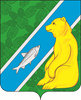 О внесении изменений в решение Совета депутатов поселения от14.09.2016 № 28 «Об утверждении Положения о порядке установления публичных сервитутов на территории городского поселения Андра»         В соответствии с Федеральным законом от 31.12.2014 № 499-ФЗ «О внесении изменений в Земельный кодекс Российской Федерации и отдельные законодательные акты Российской Федерации», Федеральным законом от 03.07.2016 № 361-ФЗ «О внесении изменений в отдельные законодательные акты Российской Федерации и признании утратившими силу отдельных законодательных актов (положений законодательных актов) Российской Федерации», Уставом городского поселения Андра, в целях приведения муниципальных нормативных правовых актов муниципального образования городского поселения Андра в соответствие с федеральным законодательством, рассмотрев предложенный прокурором Октябрьского района проект, Совет депутатов городского поселения Андра РЕШИЛ:Внести в решение Совета депутатов городского поселения Андра от 14.09.2016 № 28 «Об утверждении Положения о порядке установления публичных сервитутов на территории городского поселения Андра», следующие изменения:в пунктах 1.6, 2.13 слова «законодательством Российской Федерации о государственной регистрации прав на недвижимое имущество и сделок с ним» заменить словами «Федеральным законом «О государственной регистрации недвижимости»;пункт 2.16 признать утратившим силу.2. Обнародовать настоящее решение посредством размещения в информационно-телекоммуникационной сети Интернет на официальном сайте администрации муниципального образования городское поселения Андра по адресу: www.andra-mo.ru. а также разместить на информационных стендах администрации городского поселения Андра3. Контроль за исполнением настоящего решения оставляю за собой.19.06.2017 № 26 - 2017  «С-3»СОВЕТ ДЕПУТАТОВ ГОРОДСКОГО ПОСЕЛЕНИЯ АНДРАОктябрьского районаХанты-Мансийского автономного округа-ЮгрыРЕШЕНИЕСОВЕТ ДЕПУТАТОВ ГОРОДСКОГО ПОСЕЛЕНИЯ АНДРАОктябрьского районаХанты-Мансийского автономного округа-ЮгрыРЕШЕНИЕСОВЕТ ДЕПУТАТОВ ГОРОДСКОГО ПОСЕЛЕНИЯ АНДРАОктябрьского районаХанты-Мансийского автономного округа-ЮгрыРЕШЕНИЕСОВЕТ ДЕПУТАТОВ ГОРОДСКОГО ПОСЕЛЕНИЯ АНДРАОктябрьского районаХанты-Мансийского автономного округа-ЮгрыРЕШЕНИЕСОВЕТ ДЕПУТАТОВ ГОРОДСКОГО ПОСЕЛЕНИЯ АНДРАОктябрьского районаХанты-Мансийского автономного округа-ЮгрыРЕШЕНИЕСОВЕТ ДЕПУТАТОВ ГОРОДСКОГО ПОСЕЛЕНИЯ АНДРАОктябрьского районаХанты-Мансийского автономного округа-ЮгрыРЕШЕНИЕСОВЕТ ДЕПУТАТОВ ГОРОДСКОГО ПОСЕЛЕНИЯ АНДРАОктябрьского районаХанты-Мансийского автономного округа-ЮгрыРЕШЕНИЕСОВЕТ ДЕПУТАТОВ ГОРОДСКОГО ПОСЕЛЕНИЯ АНДРАОктябрьского районаХанты-Мансийского автономного округа-ЮгрыРЕШЕНИЕСОВЕТ ДЕПУТАТОВ ГОРОДСКОГО ПОСЕЛЕНИЯ АНДРАОктябрьского районаХанты-Мансийского автономного округа-ЮгрыРЕШЕНИЕСОВЕТ ДЕПУТАТОВ ГОРОДСКОГО ПОСЕЛЕНИЯ АНДРАОктябрьского районаХанты-Мансийского автономного округа-ЮгрыРЕШЕНИЕ« 19»июня 2017г.№26 пгт. Андрапгт. Андрапгт. Андрапгт. Андрапгт. Андрапгт. Андрапгт. Андрапгт. Андрапгт. Андрапгт. АндраПредседатель Совета депутатовгородского поселения АндраГлава городского поселения Андра                                                                                ___________________   Р.Э.Климовских______________      О.В.Гончарук